Голос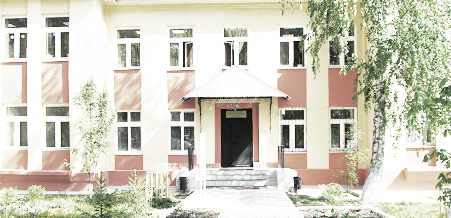 ДУБРАВЫПЕЧАТНОЕ СРЕДСТВО ИНФОРМАЦИИ АДМИНИСТРАЦИИ ГОРОДСКОГО ПОСЕЛЕНИЯ ПЕТРА ДУБРАВА муниципального района Волжский Самарской области Четверг 28  Февраля 2019 года                                                                                    № 6 (119)                           ОФИЦИАЛЬНОЕ ОПУБЛИКОВАНИЕИнформационное сообщение             Администрация городского поселения Петра Дубрава муниципального района Волжский Самарской области, именуемая в дальнейшем «Организатор торгов», сообщает о проведении торгов, проводимых на основании Постановления Администрации городского поселения Петра Дубрава муниципального района Волжский Самарской области от 24.01.2019 года № 19 «О проведении аукциона по продаже права на заключение договора аренды земельного участка (земли населенных пунктов) для размещения нестационарного торгового объекта, площадью 30 кв.м., расположенного по адресу: Самарская область, Волжский район, п.г.т. Петра Дубрава, напротив дома № 8 по улице 60 лет Октября.Характеристика недвижимого имущества, выставленного на торги:	1.1. Продажа права на заключение договора аренды земельного участка (земли населенных пунктов) для размещения нестационарного торгового объекта, сроком на 5 (пять) лет, в кадастровом квартале 63:17:0302007, площадью 30 (тридцать) кв.м., расположенного по адресу: Самарская область, Волжский район, п.г.т. Петра Дубрава, напротив дома № 8 по улице 60 лет Октября.               1.2. Начальная цена предмета аукциона, указанного в пункте 1.1. настоящего информационного сообщения, составляет – 9 282 (девять тысяч двести восемьдесят два) рублей 00 копеек в год, согласно отчету об оценке, выполненному ООО «РЕГИОН».1.3. Шаг аукциона в размере  278 (двести семьдесят восемь) рублей 00 копеек.1.4. Размер (сумма) задатка составляет 9 282 (девять  тысяч двести восемьдесят два) рубля 00 копеек.Условия проведения торгов:2.1. Торги проводятся в помещении Организатора торгов 11 апреля 2019 года в 11-00 по местному времени по адресу: Самарская область, Волжский район, п.г.т. Петра Дубрава, ул. Климова, д. 7.2.2. Торги проводятся в форме аукциона, открытого по составу участников и открытого по форме подачи предложений по цене.2.3. К участию в аукционе допускаются юридические лица и индивидуальные предприниматели, своевременно подавшие заявку на участие в аукционе и представившие документы в соответствии с перечнем, объявленным в настоящем сообщении, обеспечившие поступление на текущий счет Организатора торгов, указанный в настоящем сообщении, установленной суммы задатка в указанный срок. Документом, подтверждающим поступление задатка на текущий счет Организатора торгов, является выписка со счета Организатора торгов.2.4. Обязанность доказать свое право на участие в аукционе лежит на претенденте. Для участия в аукционе необходимо внести сумму задатка.2.5. Средство платежа - денежные средства в валюте Российской Федерации (рубли).2.6. Организатор аукциона вправе отказаться от проведения аукциона не позднее, чем за 3 (три) дня до дня проведения аукциона по основаниям, предусмотренным пунктом 8 статьи 39.11 Земельного кодекса Российской Федерации. 2.7. Сообщение об отказе в проведении аукциона размещается на официальном сайте Организатора торгов в сети «Интернет» (www.петра-дубрава.рф) в течение 3 (трех) дней со дня принятия решения об отказе в проведении аукциона. 2.8. Организатор аукциона в течение 3 (трех) дней обязан известить участников аукциона о своем отказе в проведении аукциона и возвратить участникам аукциона внесенные задатки.Документы, представляемые для участия в аукционе:         3.1.Документ, подтверждающий полномочия руководителя юридического лица на осуществление действий от имени юридического лица (копия решения о назначении этого лица или о его избрании) и в соответствии с которым руководитель юридического лица обладает правом действовать от имени юридического лица без доверенности.          3.2.Надлежащим образом заверенный перевод на русский язык документов о государственной регистрации юридического лица в соответствии с законодательством иностранного государства, в случае если претендентом является иностранное юридическое лицо.         3.3.Копии документов удостоверяющих личность претендента (для индивидуальных предпринимателей).          3.4.Документ, подтверждающий внесение задатка.
          3.5. Претендент на участие в аукционе вправе самостоятельно предоставить выписку из единого государственного реестра юридических лиц – для юридических лиц, выписку из единого государственного реестра индивидуальных предпринимателей – для индивидуальных предпринимателей. 3.6. Указанные документы в части их оформления и содержания должны соответствовать требованиям законодательства РФ. Документы, содержащие помарки, подчистки, исправления и т.п., не рассматриваются.3.7. Задаток должен вноситься единым платежом, и поступить на счет Организатора торгов не позднее  04  апреля 2019 года.3.8. Задаток перечисляется на р/счет 40302810236015000031 в Отделение Самара г. Самара, БИК 043601001, получатель денежных средств: УФК по Самарской области (Администрация городского поселения Петра Дубрава муниципального района Волжский Самарской области), ИНН 6367049530, КПП 636701001, ОКТМО 36614155, КБК 25611105013130000120, лицевой счет 951.10.001.0.3.9. Организатор аукциона обязан вернуть внесенный задаток заявителю, не допущенному к участию в аукционе, в течение 3 (трех) дней со дня оформления протокола приема заявок на участие в аукционе.3.10. Заявитель имеет право отозвать принятую организатором аукциона заявку до дня окончания срока приема заявок, уведомив об этом в письменной форме организатора аукциона. Организатор аукциона обязан возвратить внесенный задаток заявителю в течение 3 (трех) дней со дня регистрации отзыва заявки. В случае отзыва заявки заявителем позднее дня окончания срока приема заявок задаток возвращается в порядке, установленном для участников аукциона.3.11. Одно лицо имеет право подать только одну заявку.3.12. Заявки, поступившие после истечения срока приема заявок, указанного в извещении о проведении торгов, либо представленные без необходимых документов, либо поданные лицом, не уполномоченным претендентом на осуществление таких действий, Организатором торгов не принимаются.3.13. Заявки с прилагаемыми к ним документами принимаются в Администрации городского поселения Петра Дубрава муниципального района Волжский Самарской области по рабочим дням с 9.00 до 16.00 (по пятницам и предпраздничным дням с 9.00 до 15.00) по местному времени начиная с 04 марта 2019 года по адресу: Самарская область, Волжский район, п.г.т. Петра Дубрава, ул. Климова, д. 7. 3.14. Ознакомиться с документами и иными сведениями о предмете аукциона, а также с формой заявки, протоколом о результатах торгов, проектом договора аренды можно с момента начала приема заявок в Администрации городского поселения Петра Дубрава муниципального района Волжский Самарской области, по адресу: Самарская область, Волжский район, п.г.т. Петра Дубрава, ул. Климова, д. 7. с 9.00 до 16.00 (по пятницам и предпраздничным дням с 9.00 до 15.00) по местному времени в рабочие дни.3.15. Срок окончания приема и рассмотрение заявок 04 апреля 2019 года в 16-00 по местному времени. Прием документов прекращается не ранее чем за 5 (пять) рабочих дней до дня проведения аукциона.3.16. Победителем аукциона признается участник, предложивший наибольшую цену за приобретение права на заключение договора аренды земельного участка, номер которого называется аукционистом последним.3.17. Победитель и организатор торгов подписывают в день проведения аукциона протокол о результатах аукциона по продаже права на заключение договора аренды земельного участка, который является документом, удостоверяющим право победителя на заключение договора аренды земельного участка.3.18. Договор подлежит заключению не ранее чем через десять дней со дня размещения информации о результатах аукциона на официальном сайте Организатора аукциона в сети «Интернет» (www.петра-дубрава.рф).Глава городскогопоселения Петра Дубрава                                                                                                                             В.А.КрашенинниковИнформационное сообщение             Администрация городского поселения Петра Дубрава муниципального района Волжский Самарской области, именуемая в дальнейшем «Организатор торгов», сообщает о проведении торгов, проводимых на основании Постановления Администрации городского поселения Петра Дубрава муниципального района Волжский Самарской области от 24.01.2019 года № 20 «О проведении аукциона по продаже права на заключение договора аренды земельного участка (земли населенных пунктов) для размещения нестационарного торгового объекта, площадью 100 кв.м., расположенного по адресу: Самарская область, Волжский район, п.г.т. Петра Дубрава, напротив дома № 8 по улице 60 лет Октября № 3.Характеристика недвижимого имущества, выставленного на торги:	1.1. Продажа права на заключение договора аренды земельного участка (земли населенных пунктов) для размещения нестационарного торгового объекта, сроком на 5 (пять) лет, в кадастровом квартале 63:17:0302007, площадью 100 (сто) кв.м., расположенного по адресу: Самарская область, Волжский район, п.г.т. Петра Дубрава, напротив дома № 8 по улице 60 лет Октября № 3.               1.2. Начальная цена предмета аукциона, указанного в пункте 1.1. настоящего информационного сообщения, составляет – 30 940 (тридцать тысяч девятьсот сорок) рублей 00 копеек в год, согласно отчету об оценке, выполненному ООО «РЕГИОН».1.3. Шаг аукциона в размере  925 (девятьсот двадцать пять) рублей 00 копеек.1.4. Размер (сумма) задатка составляет 30 940 (тридцать тысяч девятьсот сорок) рублей 00 копеек.Условия проведения торгов:2.1. Торги проводятся в помещении Организатора торгов 11 апреля 2019 года в 10-00 по местному времени по адресу: Самарская область, Волжский район, п.г.т. Петра Дубрава, ул. Климова, д. 7.2.2. Торги проводятся в форме аукциона, открытого по составу участников и открытого по форме подачи предложений по цене.2.3. К участию в аукционе допускаются юридические лица и индивидуальные предприниматели, своевременно подавшие заявку на участие в аукционе и представившие документы в соответствии с перечнем, объявленным в настоящем сообщении, обеспечившие поступление на текущий счет Организатора торгов, указанный в настоящем сообщении, установленной суммы задатка в указанный срок. Документом, подтверждающим поступление задатка на текущий счет Организатора торгов, является выписка со счета Организатора торгов.2.4. Обязанность доказать свое право на участие в аукционе лежит на претенденте. Для участия в аукционе необходимо внести сумму задатка.2.5. Средство платежа - денежные средства в валюте Российской Федерации (рубли).2.6. Организатор аукциона вправе отказаться от проведения аукциона не позднее, чем за 3 (три) дня до дня проведения аукциона по основаниям, предусмотренным пунктом 8 статьи 39.11 Земельного кодекса Российской Федерации. 2.7. Сообщение об отказе в проведении аукциона размещается на официальном сайте Организатора торгов в сети «Интернет» (www.петра-дубрава.рф) в течение 3 (трех) дней со дня принятия решения об отказе в проведении аукциона. 2.8. Организатор аукциона в течение 3 (трех) дней обязан известить участников аукциона о своем отказе в проведении аукциона и возвратить участникам аукциона внесенные задатки.Документы, представляемые для участия в аукционе:         3.1.Документ, подтверждающий полномочия руководителя юридического лица на осуществление действий от имени юридического лица (копия решения о назначении этого лица или о его избрании) и в соответствии с которым руководитель юридического лица обладает правом действовать от имени юридического лица без доверенности.          3.2.Надлежащим образом заверенный перевод на русский язык документов о государственной регистрации юридического лица в соответствии с законодательством иностранного государства, в случае если претендентом является иностранное юридическое лицо.         3.3.Копии документов удостоверяющих личность претендента (для индивидуальных предпринимателей).          3.4.Документ, подтверждающий внесение задатка.
          3.5. Претендент на участие в аукционе вправе самостоятельно предоставить выписку из единого государственного реестра юридических лиц – для юридических лиц, выписку из единого государственного реестра индивидуальных предпринимателей – для индивидуальных предпринимателей. 3.6. Указанные документы в части их оформления и содержания должны соответствовать требованиям законодательства РФ. Документы, содержащие помарки, подчистки, исправления и т.п., не рассматриваются.3.7. Задаток должен вноситься единым платежом, и поступить на счет Организатора торгов не позднее  04  апреля 2019 года.3.8. Задаток перечисляется на р/счет 40302810236015000031 в Отделение Самара г. Самара, БИК 043601001, получатель денежных средств: УФК по Самарской области (Администрация городского поселения Петра Дубрава муниципального района Волжский Самарской области), ИНН 6367049530, КПП 636701001, ОКТМО 36614155, КБК 25611105013130000120, лицевой счет 951.10.001.0.3.9. Организатор аукциона обязан вернуть внесенный задаток заявителю, не допущенному к участию в аукционе, в течение 3 (трех) дней со дня оформления протокола приема заявок на участие в аукционе.3.10. Заявитель имеет право отозвать принятую организатором аукциона заявку до дня окончания срока приема заявок, уведомив об этом в письменной форме организатора аукциона. Организатор аукциона обязан возвратить внесенный задаток заявителю в течение 3 (трех) дней со дня регистрации отзыва заявки. В случае отзыва заявки заявителем позднее дня окончания срока приема заявок задаток возвращается в порядке, установленном для участников аукциона.3.11. Одно лицо имеет право подать только одну заявку.3.12. Заявки, поступившие после истечения срока приема заявок, указанного в извещении о проведении торгов, либо представленные без необходимых документов, либо поданные лицом, не уполномоченным претендентом на осуществление таких действий, Организатором торгов не принимаются.3.13. Заявки с прилагаемыми к ним документами принимаются в Администрации городского поселения Петра Дубрава муниципального района Волжский Самарской области по рабочим дням с 9.00 до 16.00 (по пятницам и предпраздничным дням с 9.00 до 15.00) по местному времени начиная с 04 марта 2019 года по адресу: Самарская область, Волжский район, п.г.т. Петра Дубрава, ул. Климова, д. 7. 3.14. Ознакомиться с документами и иными сведениями о предмете аукциона, а также с формой заявки, протоколом о результатах торгов, проектом договора аренды можно с момента начала приема заявок в Администрации городского поселения Петра Дубрава муниципального района Волжский Самарской области, по адресу: Самарская область, Волжский район, п.г.т. Петра Дубрава, ул. Климова, д. 7. с 9.00 до 16.00 (по пятницам и предпраздничным дням с 9.00 до 15.00) по местному времени в рабочие дни.3.15. Срок окончания приема и рассмотрение заявок 04 апреля 2019 года в 16-00 по местному времени. Прием документов прекращается не ранее чем за 5 (пять) рабочих дней до дня проведения аукциона.3.16. Победителем аукциона признается участник, предложивший наибольшую цену за приобретение права на заключение договора аренды земельного участка, номер которого называется аукционистом последним.3.17. Победитель и организатор торгов подписывают в день проведения аукциона протокол о результатах аукциона по продаже права на заключение договора аренды земельного участка, который является документом, удостоверяющим право победителя на заключение договора аренды земельного участка.3.18. Договор подлежит заключению не ранее чем через десять дней со дня размещения информации о результатах аукциона на официальном сайте Организатора аукциона в сети «Интернет» (www.петра-дубрава.рф).Глава городскогопоселения Петра Дубрава                                                                                                                               В.А.Крашенинников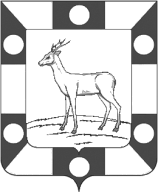 администрациягородского ПОСЕЛЕНИЯ Петра дубрава МУНИЦИПАЛЬНОГО РАЙОНА Волжский САМАРСКОЙ ОБЛАСТИПОСТАНОВЛЕНИЕот 26.02.2019г. №49 О проведении публичных слушаний по вопросу 
о предоставлении разрешения на условно разрешенный вид использования земельных участков  на территории городского поселения Петра Дубрава муниципального района Волжский Самарской областиВ соответствии со статьей 39 Градостроительного кодекса Российской Федерации, руководствуясь Федеральным законом от 6 октября 2003 года № 131-ФЗ «Об общих принципах организации местного самоуправления в Российской Федерации», Уставом городского поселения Петра Дубрава муниципального района Волжский Самарской области, Правилами землепользования и застройки городского поселения Петра Дубрава муниципального района Волжский Самарской области, утвержденными решением Собрания представителей городского поселения Петра Дубрава муниципального района Волжский Самарской области от 24.12.2013  №  122, АДМИНИСТРАЦИЯ    ПОСТАНОВЛЯЕТ:1. Провести на территории городского поселения Петра Дубрава муниципального района Волжский Самарской области публичные слушания по вопросу о предоставлении разрешения на условно разрешенный вид использования земельных участков: с кадастровым номером 63:17:0302011:0011, расположенного на территории городского поселения Петра Дубрава муниципального района Волжский Самарской области в пгт. Петра Дубрава, СДТ «Дубрава» участок № 130; с кадастровым номером 63:17:0302011:226, расположенного на территории городского поселения Петра Дубрава муниципального района Волжский Самарской области в пгт. Петра Дубрава, ул.Вишневая, б/н;  с кадастровым номером 63:17:0302011:304, расположенного на территории городского поселения Петра Дубрава муниципального района Волжский Самарской области в пгт. Петра Дубрава, СДТ «Дубрава», участок №805.2. Срок проведения публичных слушаний с 27 февраля 2019 года по 24 марта  2019 года. 3. Органом, уполномоченным на организацию и проведение публичных слушаний в соответствии с настоящим постановлением, является Комиссия по подготовке проекта правил землепользования и застройки городского поселения Петра Дубрава муниципального района Волжский Самарской области (далее – Комиссия).4. Представление участниками публичных слушаний предложений и замечаний по вопросу о предоставлении разрешения на условно разрешенный вид использования земельных участков, расположенных на на территории городского поселения Петра Дубрава муниципального района Волжский Самарской области, а также их учет осуществляется в соответствии с Правилами землепользования и застройки городского поселения Петра Дубрава муниципального района Волжский Самарской области утвержденными решением Собрания представителей городского поселения Петра Дубрава муниципального района Волжский Самарской области от 24.12.2013  №  122.5. Место проведения публичных слушаний (место ведения протокола публичных слушаний) в городском поселении Петра Дубрава муниципального района Волжский Самарской области: 443546, Самарская область, Волжский район, поселок Петра Дубрава, ул. Климова, 7.6. Назначить лицом, ответственным за ведение протокола публичных слушаний, протоколов мероприятий по информированию жителей поселения по вопросу публичных слушаний, а также лицом, уполномоченным на проведение мероприятий по информированию населения по вопросам публичных слушаний, В.Ф.Бибаева.7. Опубликовать настоящее постановление в печатном средстве информации  г.п. Петра Дубрава  «Голос Дубравы».ПРОТОКОЛ № 02/19о результатах  аукционапгт Петра Дубрава, Волжский район           		                                                                         27 февраля 2019 года        	 Уполномоченный представитель Администрации городского поселения Петра Дубрава муниципального района Волжский Самарской области на торгах – Арефьева Светлана Александровна и аукционист – Чернышов Геннадий Васильевич,            составили настоящий протокол об итогах аукциона, проходившего 27 февраля 2019 года в 11 час. 00 мин. по адресу: Самарская область, Волжский район, п.г.т. Петра Дубрава,  ул. Климова, д. 7. Предмет аукциона: право на заключение договора аренды земельного участка (земли населенных пунктов) для размещения гаража, сроком на 5 (пять) лет, кадастровый номер 63:17:0302004:406, площадью 127 (сто двадцать семь) кв.м., расположенного по адресу: Самарская область, Волжский район, п.г.т. Петра Дубрава, ул. Климова, участок б/н.Ограничения и обременения: не зарегистрированы.   Начальная цена предмета аукциона: 17 500 (семнадцать тысяч пятьсот) рублей 00 копеек в год.   Шаг аукциона: 520 (пятьсот двадцать) рублей 00 копеек. 2) В соответствии с пунктами 19-20 статьи 39.12. Земельного Кодекса Российской Федерации, аукцион признан несостоявшимся в связи с тем, что в аукционе участвовал только один участник –  Сопов Дмитрий Николаевич, зарегистрированный по адресу: Самарская область, г. Самара, ул. Гагарина,  д. 85, общ.Уполномоченный представительорганизатора торгов	                        ___________________________                                                    С.А.АрефьеваАукционист		                        ___________________________                                                    Г.В.Чернышов Участник аукциона                                   ___________________________                                                            Д.Н.Сопов 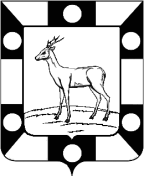 СОБРАНИЕ ПРЕДСТАВИТЕЛЕЙ ГОРОДСКОГО ПОСЕЛЕНИЯ ПЕТРА ДУБРАВА ВОЛЖСКОГО РАЙОНАСАМАРСКОЙ ОБЛАСТИТРЕТЬЕГО СОЗЫВАРЕШЕНИЕ    21.02.2019г.                                                                                                                                                                № 131  «Об отчете Главы городского поселения Петра Дубравао работе Администрации поселения ио результатах своей деятельности за 2018 год»В  соответствии с Федеральным законом «Об общих принципах организации местного самоуправления в Российской Федерации» от 06.10.2003г. № 131-ФЗ, с Уставом городского поселения Петра Дубрава Собрание представителей городского поселения Петра Дубрава муниципального района Волжский Самарской областиРЕШИЛО:1. Принять к сведению отчет Главы городского поселения Петра Дубрава муниципального района Волжский Самарской области о работе Администрации поселения и о результатах своей деятельности за 2018 год. Работу признать  - удовлетворительной.Отчет прилагается.         2.  Настоящее Решение опубликовать в печатном средстве информации городского поселения Петра Дубрава «Голос Дубравы».Глава городского поселения                                                                                                          В.А. Крашенинников     Председатель                                                                                                    Собрания Представителей                                                                                                                      Л.Н. Ларюшина   ОТЧЕТГлавы городского поселения Петра Дубравамуниципального района Волжский Самарской областипо итогам 2018 годаУважаемый президиум, уважаемые участники собрания!  Вашему вниманию предлагается отчет  Главы  городского поселения  Петра Дубрава о работе Администрации  городского поселения Петра Дубрава за 2018 год.Городское поселение Петра Дубрава муниципального района Волжский Самарской области, площадью 1301 га включает: поселок Дубовый Гай, площадью 25,8 га, поселок Заярье, площадью 46,6 га, поселок городского типа Петра Дубрава, площадью 232,6 га. Земель населенных пунктов – 305,0 га, остальные – леса и земли другого назначения.В 3 населенных пунктах зарегистрировано 6831 человек, из них трудоспособного населения - 2860 человека, пенсионеров – 2585 человека, учащихся школ - 784 человек, дети до 7 лет - 602 человек.В п.г.т.  Петра Дубрава – 6440 человек, в п. Заярье – 271 человек,        в п. Дубовый Гай – 120 человек.За 2018 год на территории городского поселения Петра Дубрава родилось 71 человек, умерло 69. За прошедший год на территорию поселения прибыло 476 человек, выбыло 400 человек. На воинском учёте состоит: 1296  граждан  пребывающих в запасе, 164 призывника, 3 ребят в 2018 году пополнили ряды Российской Армии. Экономика и финансы В доходную часть бюджета поселения поступают налоги: - земельный – 100 % - имущественный – 100 %Также поступают в бюджет поселения средства:- от продажи земли – 50 % - от  аренды земельных участков – 50 % - от налога на доходы с физических лиц – 10 %.За 2018 год в бюджет поселения поступило всего доходов на сумму                        62 414 500 рублей.В том  числе собственные доходы: налоговые и неналоговые поступления на сумму 15 085 800  рублей, что на 8% больше по сравнению с 2017 годом. Из них:- аренда земли – 1 058 100 рублей; - налог на имущество физических лиц – 1 964 200 рублей; - земельный налог –  - 5 103 000 рублей;- НДФЛ – 4 436 500 рублей;- Единый сельскохозяйственный налог- 196 200рублей;- государственная пошлина за совершение нотариальных действий – 53 700 рублей;- доходы от продажи земельных участков – 750 500 рублей;                                                                                                                        - прочие не налоговые поступления – 323 700 рублей;-акцизы на топливо – 1 199 900 рублей; Специалисты администрации проводят постоянную работу по увеличению налоговой базы поселения.Консолидируемый бюджет поселения составил 47 328 700 рублей в том числе:-Дотации на выравнивание бюджетной обеспеченности  - 6 914 300 рублей; -субвенция на осуществление ВУС – 207 900 рублей;-стимулирующие субсидии по итогам показателей социально экономического развития  поселения составили – 3 879 500 рублей;- межбюджетные трансферты   –3 250 000 рублей;- Субсидии бюджетам городских поселений на строительство, модернизацию, ремонт и содержание автомобильных дорог общего пользования, в том числе дорог в поселениях (за исключением автомобильных дорог федерального значения) – 33 065 800 рублей.Расходы составили 61 624 900 рублей, в том числе погашение кредита                  2 033 300 рублей.Социальная защитаВ городском поселении есть группы населения, которые нуждаются в социальном обеспечении и защите: инвалиды (591 человек); дети-инвалиды (23 человека); пенсионеры (308 человек); труженики тыла (27 человек); участники и инвалиды Великой Отечественной войны (2 человека).В Петра Дубравском отделении    социального обслуживания  на дому, которое возглавляет Рыбакина Елена Анатольевна, 15 социальных работников. На их обслуживании 139 пенсионеров. Пользуясь случаем, хочется выразить благодарность социальным работникам за помощь, которую они оказывают администрации в работе с населением. Оформлением социального пособия, субсидий и других выплат занималась в 2018 году Рыбина Наталья Васильевна. За 2018 год 408 человек из числа малообеспеченных граждан получили социальное пособие на общую сумму 147 180 рублей. Субсидию оформляли 659 заявителей на общую сумму 1 605 728,46 рубля. 1 242 заявителям было назначено единовременных выплат по коммунальным услугам на сумму    19 295 024,80 рублей. Благоустройство Благоустройство населенных пунктов – одна из важнейших задач нашего поселения. В данном направлении успешно выполняет работу ООО «Петра – Дубравский ПЖРТ» - руководитель Бобылев Игорь Владимирович, МУП «Петра Дубрава» - руководитель Агафонов Игорь Валерьевич.          Совместно с Управляющими компаниями, ТСЖ, активными, неравнодушными жителями обустраивались дворовые и общественные территории.Особо хочется отметить такие дворовые территории как – по ул. Строителей дома 13,15,17, где организатором является Макарова Наталья Владимировна, силами жителей этого двора было высажено более 40 берез и разбиты цветники, выполнено огорождение, освещение  спортивной и детской площадки по ул. Южная д.7 (старшая по дому Коршунова Валентина Федоровна, жители дома: Прошкин Иван Николаевич, Писарева Валентина Петровна, Романчик Евгений Евгеньевич, Ревина Елена Васильевна, Булдыкова Любовь Николаевна), по ул. Коммунаров д.19 ( старший Гусев Александр Владимирович, жители: Алексеева Лидия Александровна, Алексеева Татьяна Юрьевна) по ул.Физкультурная д.11 (председатель ТСЖ Даровских Галина Ивановна, семьи Козяйкиных и Рыбакиных), ТСЖ «Квартал» (Боярова В.В.), а также активно обустраиваются палисадники во дворах Восточный пер.2А., Коммунаров 5а, 6а и ул.Физкультурная  1а. На благоустройство в 2018  году было затрачено 4 455 300 рублей, в том числе:- затраты на уличное освещение составили – 2 299 700 рублей, что включает затраты за потребленную электроэнергию – 2 189 000 рублей и оперативно-техническое обслуживание – 110 000 рублей.                                   Силами Петра Дубравского ПЖРТ проводились работы по замене ламп, ревизии светильников  в количестве 191 светильника; - выполнены работы по ул.Земляничная (Дубовый Гай) по монтажу провода и светильников, установка световых опор с монтажом провода и светильников по ул.Физкультурная и 60 лет Октября; - затраты на содержание дорог,  включая  очистку снега  и противогололедную обработку – 1 195 600 рублей. В 2018 году проведен месячник по благоустройству. Организованы субботники, где выполнены работы по выпиловке сухих деревьев и кустарника,  уборке  парка, площади, береговой зоны   пруда в п. Петра Дубрава, ликвидированы 2 несанкционированные свалки, вывезено 1908 куб.м. крупногабаритного мусора и  63 куб.м. сухих деревьев, ветвей и сучьев.Большая работа  по благоустройству, проведенная в 2018 году – по программе  «Формирование комфортной городской среды» - общественные территории.  В поселке Петра Дубрава благоустроена площадь: установлен новый памятник павшим в годы ВОВ, организована новая цветочная клумба, установлены парковые скамейки, урны, выложено тротуарной плиткой.Также в рамках благоустройства разрушены старые двухэтажные дома.Отремонтировано 4,6 км дорог на сумму 34 088 500 рублей: ул. Зеленая, Подлесная, Самарская, Вольская, Московская, Победы, Южная,60 лет Октября, Партизанская, Лесная ,Западный переулок, Офицерский переулок, Садовый переулок, разворотная площадка около поликлиники, ул.Коммунаров, ул.Физкультурная.Молодёжная политика, спорт, культураМолодёжная политика городского поселения  Петра Дубрава ведется на основе Положения «Об обеспечении условий по организации и осуществлению мероприятий по работе с детьми и молодёжью», утвержденного Собранием представителей нашего поселения.На территории городского поселения Петра Дубрава  осуществляет свою деятельность МБУК ЦКД «Восход».На его содержание в 2018 году израсходовано 6 838 200 рублей.В доме культуры работает 22 формирования. В  2018 году занималось 647 воспитанников, тогда как в 2017 году фактически занималось 493 человека.За 2018 год было проведено 280 мероприятий, в том числе для взрослого населения – 84, для детей – 196. Воспитанники дома культуры принимали участие в смотрах, конкурсах и фестивалях различных уровней. Самые знаковые: «Московское время»- Международный  конкурс-фестиваль детского и юношеского творчества, который проходил 21 марта 2018г. в городе  Москва, где наши ребята стали Лауреатами 1 и 2 степени.В августе 2018 года старшая группа народного ансамбля танца «Дубравушка» представляла Самарскую область на VII Межрегиональном творческом фестивале славянского искусства «Русское поле», который проходил в городе Москва.В течение 2018 года проводились на территории городского поселения Петра Дубрава игровые, развлекательные и музыкальные программы для детей, молодежи и взрослого населения. На базе дома культуры в 2018 году организовали свою работу объединения: художественная гимнастика, студия оздоровительной гимнастики «Бодифлекс», студия танца «Шоколад», литературно-музыкальный клуб «Петра Дубрава», группа «Историческое фехтование», танцевальное направление «Джазфанк», театр мод «Ольга».  Руководство дома культуры «Восход» продолжит развивать другие направления деятельности.СПОРТСпортсмены поселения весь год активно участвовали во всех соревнованиях в рамках XI Спартакиады среди жителей сельских и городских поселений муниципального района Волжский Самарской области под девизом: «Юбилею района - высокие спортивные достижения».В областном турнире по футболу среди дворовых команд «Лето с футбольным мячом» в 2018 году команда ребят нашего поселения  2004-2006 г.р. заняла почетное II место, команда девочек 2004-2006 г.р. заняла  III место.                                                                                                                         Ученики ГБОУ СОШ активно весь год принимали участие в областных и районных соревнованиях: 1 место в первенстве Самарской области по дзюдо (Иванова Мария, Скромная Мария), 1 место заняла команда ГБОУ СОШ им.Александра  Александровича Климова в Первенстве Волжского района среди учащихся по волейболу, также 2 место команда ГБОУ СОШ заняла в зональном этапе по волейболу среди школьников, 3 место в Первенстве Самарской области по дзюдо (Краснов Илья).В Петра Дубраве наиболее популярными видами спорта остаются лыжи, футбол, баскетбол и хоккей. Развиты различные виды борьбы: рукопашный бой, дзюдо, греко - римская борьба.Всего на базе ДЮСШ поселения функционирует более 10 различных секций для детей и молодёжи: волейбол, велоспорт, футбол, дзюдо, греко–римская борьба, лыжные гонки, пауэрлифтинг, спортивно-бальные танцы, спортивная аэробика, в которых занимаются 415 ребят. Воспитанники спортивной школы, проживающие на территории поселения, за 2018 год неоднократно являлись победителями и призерами муниципальных, областных и Всероссийских соревнований по дзюдо (тренер: Васильев Алексей Рашитьевич), по велосипедному спорт (тренер: Степанов Игорь Геннадьевич), по  лыжам и другим видам спорта.На территории парка городского поселения Петра Дубрава функционирует универсальная спортивная площадка  для игры в баскетбол, волейбол, гандбол, теннис, на которой тренируются не только поселковые команды, но и проходят уроки  физической культуры. Рядом установлен гимнастический городок. Для матчей по футболу  существуют два футбольных поля. Также в 2018 году на территории средней общеобразовательной школы имени Александра Александровича Климова п.г.т. Петра Дубрава построена универсальная спортивная площадка .На территории г.п. Петра Дубрава ведет свою деятельность военно-патриотический клуб «Русь» (10 чел.) и «Тайфун» (10 чел.). Они созданы в целях повышения уровня патриотического воспитания обучающихся, расширения досуговой деятельности молодёжи, популяризации воинской службы и пропаганды здорового образа жизни среди подрастающего поколения. Курсанты клубов регулярно выезжают на занятия и тренировочные сборы. В 2018 году ребята с большой радостью приняли участие в  масштабном мероприятии «Парад Памяти» на пл.Куйбышева.За 2018 год было проведено более 40 мероприятий, таких как учебно–тренировочные полевые выходы, день призывника, военно–прикладные соревнования, волонтерская помощь в организации мероприятий различного уровня.Правовая и информационная службыВ 2018 году в администрацию поселения обратились по различным вопросам: устно – 287 человек, с письменными заявлениями - 352 человека. Граждане обращались по поводу выдачи справок, оформления документов, адресной помощи, оформления домовладений и земельных участков в собственность, приватизацию жилых помещений, содержанию жилых помещений и  коммунальных платежей и проблем по содержанию и ремонту многоквартирных домов, выделение земельных участков молодым и многодетных семьям (ПРОБЛЕМА) ,иные вопросы.        В течение 2018года было совершено 512  нотариальных действий  и выписано 4276 справок.  Специалисты многофункционального центра (МФЦ) в 2018 году приняли  10100   человек. В течение 2018 года   специалистами БТИ было принято 394 человек.За отчётный период состоялось 14 заседаний  Собрания представителей городского поселения, было принято 36 решений, которые опубликованы в печатном средстве информации городского поселения Петра Дубрава  «Голос Дубравы» и размещены на официальном сайте администрации городского поселения Петра Дубрава.	Хочу выразить благодарность работникам администрации и депутатам городского поселения Петра Дубрава,  которые в полном объеме и качественно выполняют свои обязанности, ищут ответы на все вопросы, которые задают граждане нашего поселения и делают все для того, чтобы поселение было жизнеспособным и развивающимся. Работа с общественными организациями.Общественная организация ветеранов ВОВ и труда и Общественная организация инвалидов: которые возглавляет  Баранов Владимир Гаврилович, которые включают в себя 366 человек.Члены  организаций активно участвуют в жизни поселения, в районных мероприятиях, организуют субботники во дворах. Самые активные и дисциплинированные избиратели во всех выборных компаниях,  в спортивных соревнованиях среди людей с ограниченными возможностями и занимают призовые места.В 2018 году Владимир Гаврилович со своим активом систематически  посещал инвалидов-колясочников, пожилых людей , вникая в проблемы данной категории граждан, знает условия проживания каждого, в течении года организовываются встречи и мероприятия различных тематик, включая игры в шашки, шахматы, домино, чаепитие.Общественная организация «Союз пенсионеров России».- председатель Ларюшина Любовь Николаевна (72 человека в организации). Привлекает общественность, жителей к культурным мероприятиям.К различным праздникам проводятся концерты, спектакли, вечера, выставки, фестивали для пенсионеров.  Проходят встречи пенсионеров (пожилых людей и инвалидов)  в школьном музее «Русский дом», ДК «Восход»,  приглашаются на  эти встречи и  ученики школы, которые получают бесценный опыт общения с пожилыми людьми. Хочется выразить благодарность руководству школы, учителям, ученикам и лично директору музея «Русский дом» Смецкой Галине Михайловне, которые любезно открывают свои двери для пожилых людей, приглашая на концерты, праздники, спектакли. Также организованы и работали общественные советы многоквартирных домов, возглавляемые «старшими» по домам.                                                      В 2018 году  работала общественная организация «Женсовет»  под руководством Макаровой Светланы Михайловны, которая активно  участвует в жизни нашего поселения.   Большая работа, проведенная в 2018 году – это «Выборы Президента Российской Федерации» в марте, «Выборы Губернатора Самарской области» - в сентябре. Вся большая команда городского поселения Петра Дубрава: администрация, депутаты,  коллективы школы, больницы,  детских садов, общественники сработали слажено.Работа первичных отделений Всероссийской политической партии «Единая Россия».На территории городского поселения Петра Дубрава действуют четыре первичных отделения ВПП «Единая Россия»: №4-1 –секретарь Галимова Марина Марсовна (41чел.), №4-2 – секретарь Барышев Владимир Сергеевич (18 чел.), №5- секретарь Барышова Ирина Владимировна (29 чел.), №6 – секретарь Ларюшина Любовь Николаевна (38чел.). Всего 126 членов партии. Это люди неравнодушные, с активной жизненной позицией, участвующие в общественной жизни поселения, взаимодействующие со всеми общественными организациями поселения.                                                          В 2018 году по федеральным партийным проектам проведена следующая работа:Федеральный партийный проект «Безопасные дороги»:- отремонтировано 4,6 км дорог на сумму 34 088 500 рублей;- в школе реализуется «Комплексная программа по профилактике дорожно-транспортного травматизма».  Обучение школьников - 10 часов  в год по правилам дорожного движения (классные часы, профилактические беседы).Федеральный партийный проект «Городская среда»:Общественный и партийный контроль за ходом работ по благоустройству центральной площади п.г.т. Петра Дубрава в рамках проекта «Формирование комфортной городской среды».Федеральный партийный проект «Детский спорт»:- установлена новая спортивная площадка площадью 28х56 м с покрытием «искусственная трава»  во дворе Петра-Дубравской школы.Федеральный партийный проект «Единая страна – доступная среда»:Проводились районные соревнования инвалидов.Федеральный партийный проект «Историческая память»:Участие в патриотическом воспитании молодежи в рамках мероприятий, посвященных 73 годовщине Победы в Великой Отечественной войне (спектакли, конкурс песен, посвященных ВОВ, продолжение работы по музею боевой славы).Федеральный партийный проект «Культура малой Родины»:Обеспечивалась поддержка художественным коллективам ДК «Восход».                                                                    Охрана общественного порядка, предупреждение и ликвидация чрезвычайных ситуаций      На территории городского поселения Петра Дубрава в 2018 году работал участковый-уполномоченный: Комигачев Виктор Викторович.В 2018 году в городском поселении Петра Дубрава в состав  Добровольной Народной Дружины входило 18 человек. Основной задачей ДНД является оказание содействия органам внутренних дел и местного самоуправления в деятельности по обеспечению охраны общественного порядка, профилактике и предупреждению правонарушений, в том числе:непосредственно обеспечение порядка в общественных местах, в местах массового отдыха граждан;содействие в работе по предупреждению правонарушений среди молодежи и несовершеннолетних граждан;проведение профилактической и воспитательной работы с несовершеннолетними гражданами, склонными к противоправному поведению или состоящими на учете в органах внутренних дел;участие в пропаганде и распространении правовых знаний, правовом воспитании населения.Кроме того, члены ДНД во взаимодействии с сотрудниками полиции осуществляют охрану общественного порядка при проведении общественно – политических, спортивных и культурно – зрелищных мероприятиях.    В 2018 году расходы на содержание ДНД составили  49 100 рублей.	В 2018 году был разработан план основных мероприятий в области гражданской обороны, защиты населения и территории от чрезвычайных ситуаций, обеспечения пожарной безопасности, обеспечения безопасности людей на водных объектах. Привожу перечень основных мероприятий из вышеуказанного плана, выполненных в 2018 году:- проведено совещание по организации и проведению «Месячника гражданской защиты» с участием представителей учреждений, предприятий, учебных заведений, организаций;- организован и проведен на территории городского поселения экологический субботник;- разработаны, изготовлены и распространены среди населения памятки о действиях населения в опасных ситуациях;- в учреждениях и организациях проведены показательные занятия по пользованию индивидуальными средствами защиты;- в школе на уроках по ОБЖ проведены показательные занятия на тему «Это должен знать каждый»;- «Меры пожарной безопасности в школе и в быту»;-  совместно с сотрудниками ГИБДД, Государственная пожарная служба проведены уроки с учащимися по вопросам безопасности на дорогах, по предотвращению бытовых пожаров;- проведены информационные мероприятия  «Терроризм – угроза общества»;- подведены итоги «Месячника гражданской защиты» с руководителями организаций, учреждений и предприятий;- согласно утвержденным планам-графикам проводится подготовка личного состава нештатных аварийно-спасательных формирований, рабочих и служащих, неработающего населения по программам ГО и ЧС;- в городском поселении Петра Дубрава на базе ООО «Петра Дубравский ПЖРТ»  организована добровольная пожарная охрана, которая состоит из 5 человек;- проведена работа по организации и проведению мероприятий по обеспечению пожарной безопасности  и противопожарного водоснабжения объектов и населенных пунктов, мест с массовым пребывание  людей;                    - проведена штабная тренировка «Прогнозирование возможных чрезвычайных ситуаций характерных для данной территории»- организованы и проведены проверки противопожарного водоснабжения населенных пунктов;- проведены плановые проверки потенциально опасных объектов жизнеобеспечения населения по вопросам предупреждения и защиты населения от чрезвычайных ситуаций и готовности их к ликвидации. Деятельность организаций городского поселения.На территории городского поселения Петра Дубрава осуществляют свою деятельность 52 организации  различных форм собственности:             Муниципальное унитарное предприятие «Петра Дубрава» - руководитель Агафонов Игорь Валерьевич.  Основная деятельность: эксплуатация, ремонт и обслуживание сетей водоснабжения, водоотведения, благоустройство поселения.За  2018год МУП «Петра Дубрава» было выполнены следующие виды работ:- плановая прочистка канализации 700 м.п.;- аварийная прочистка канализации 2030 м.п.;- устранено 54 аварийных ситуации;- восстановлено 16 колодцев;- установлены люки полимерно-песчанные;- замена пожарных гидрантов;-замена аварийного участка водопровода D 160 мм по ул. 60 лет Октября – 200 м.п. (за счет средств предприятия);- замена и ревизия запорной арматуры;- участие в благоустройстве поселка;- оказано услуг населению (по заявлениям) – 133 .          ООО  «Петра-Дубравский ПЖРТ» - руководитель Бобылев Игорь Владимирович. Выполняет работы по вывозу ТКО, оперативно-техническому обслуживанию уличного освещения, содержание дорог в летнее и зимнее время и прочие виды работ.АТП «Автолайн» - руководитель Анищенко Сергей Викторович.  Основная деятельность: пассажирские перевозки.  Перевозку пассажиров осуществляют 53 единицы автотранспорта (маршруты 123 и 480).   МУП «ТЕПЛООБЕСПЕЧЕНИЕ»  руководитель Астафьев Сергей Валерьевич: отопление, горячая вода.ООО «Коммунальные системы» - руководитель Власова Светлана Владимировна. ООО «ЖЭУ-1» (жилищно-эксплуатационный участок №1) – генеральный директор Магомедов Мурад  Абдулович                                                                                                                   Другие  организации - всего 38.Среди них зарегистрированы и осуществляют предпринимательскую деятельность 28 частных предпринимателей.  21 магазин и 4 киоска обеспечивают население продуктами и промышленными товарами повседневного спроса. Обеспеченность населения городского поселения Петра Дубрава  торговыми площадями составляет 46%.4 парикмахерских, 2 точки ремонта обуви, 1 ателье, 1 отделение связи.   Услуги сбербанка оказываются в филиале № 6991/00315 Самарского отделения СБ РФ, где осуществляется выдача заработной платы, приём коммунальных платежей, оплата кредитов, принимаются вклады от населения. Администрация городского поселения Петра Дубрава поддерживает связь со всеми организациями, независимо от формы собственности, с общественными организациями : Советом Ветеранов, Обществом инвалидов, молодежной организацией ВПК «Русь», общественными советами многоквартирных домов, «Женсоветом».      Хочется выразить благодарность за оказание  помощи городскому поселению Петра Дубрава в организации различных общественных мероприятий: Бикташеву Ильшату Алмасовичу, Шеянову Дмитрию Владимировичу, Тимергалиеву Рафаилу Рафиковичу, Якимову Евгению Александровичу, Мещерякову Евгению Владимировичу, Никитину Алексею Викторовичу, Никонову Александру Александровичу, Мисюле П.А. , Исакову Владимиру Вениаминовичу, садовому питомнику «Ильинка» и  надеюсь на продолжение нашего плодотворного сотрудничества.Планы на 2019 год.На  2019 год поставлены  задачи:- разработка проектно – сметной документации по новому строительству дорог      п. Дубовый Гай, улиц Полевой, Наумова, 60 лет Октября;- работа по увеличению налогооблагаемой базы и привлечению резервов в доходную часть бюджета городского поселения и по снижению недоимки по налоговым и неналоговым доходам;- продолжить работу по идентификации земельных участков и обеспечить своевременное включение вновь образованных земельных участков в базу данных для начисления налога, по вводу индивидуально-жилой застройки;- принимать участие в реализации федеральных и областных целевых программ, национальных проектах, в мероприятиях по стратегии развития поселения, района,  области;- реализовывать планы по благоустройству территорий населенных пунктов;- продолжить работу по организации безопасности дорожного движения.- по программе  «Формирование комфортной городской среды» обустройство: общественные территории – парк п.г.т. Петра Дубрава, дворовые территории: дворы по улице Южной, дома 2-2а, 6-6а, 8. Глава городского поселения Петра Дубрава						                                                      В.А. Крашенинников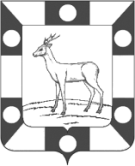 АДМИНИСТРАЦИЯ ГОРОДСКОГО ПОСЕЛЕНИЯ ПЕТРА ДУБРАВАМУНИЦИПАЛЬНОГО РАЙОНА ВОЛЖСКИЙСАМАРСКОЙ ОБЛАСТИ443546, Самарская область, Волжский район, п.г.т. Петра Дубрава,ул. Климова, д. 7АДМИНИСТРАЦИЯ ГОРОДСКОГО ПОСЕЛЕНИЯ ПЕТРА ДУБРАВАМУНИЦИПАЛЬНОГО РАЙОНА ВОЛЖСКИЙСАМАРСКОЙ ОБЛАСТИ443546, Самарская область, Волжский район, п.г.т.Петра Дубрава,ул. Климова, д. 7Глава городского поселения В.А.Крашенинников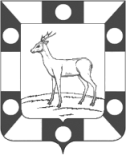 АДМИНИСТРАЦИЯГОРОДСКОГО ПОСЕЛЕНИЯ ПЕТРА ДУБРАВАМУНИЦИПАЛЬНОГО РАЙОНА ВОЛЖСКИЙСАМАРСКОЙ ОБЛАСТИ443546, Самарская область, Волжский район, пгт Петра Дубрава, ул. Климова, д. 7      тел.2262512, факс 2262512e-mail:glavap-d@mail.ru________________ № ______________№ п/пПолное наименование организацииФ.И.О. руководителя(полностью)1.Администрация городского поселения Петра-ДубраваКрашенинников Владимир Александрович2.Федеральное казенное предприятие «Самарский завод «Коммунар»Галимова Марина Марсовна3.Муниципальное унитарное предприятие «Петра-Дубрава»Агафонов Игорь Валерьевич4.Государственное бюджетное общеобразовательное учреждение Самарской области средней общеобразовательной школы п.г.т. Петра Дубрава муниципального района Волжский Самарской области Барышова Ирина Владимировна5.Государственное бюджетное учреждение здравоохранения Самарской области Волжская центральная районная больница Петра-Дубравское отделениеРоманчик Марина Дмитриевна6.Самарской отделение Сбербанка России  доп. офис 315Новикова Анна Владимировна7.Общество с ограниченной ответственностью «Стройиндустрия Плюс»Рыбаков Андрей Юрьевич8.Структурное подразделение «Детский сад» Государственного бюджетного общеобразовательного учреждения Самарской области средней общеобразовательной школы п.г.т. Петра Дубрава муниципального района Волжский Самарской областиЩетинкина Ольга Николаевна9.Управление Федеральной почтовой службы Самарской области Филиал Федерального государственного унитарного предприятия «Почта России» отделение почтовой связи Петра-ДубраваКорзунина Елена Алексеевна10.Муниципальное бюджетное учреждение культуры, центр культуры досуга «Восход»Макарова Светлана Михайловна11.Общество с ограниченной ответственностью «Транском»Шеянов Дмитрий Владимирович12.21 –Пожарная часть Федерального государственного казенного учреждения  3 отряд Федеральной пожарной службы по Самарской областиАтаманов Тихон Николаевич13.ООО «Строй Инвест»Овчаров Сергей Алексеевич14.Общество с ограниченной ответственностью «Петра-Дубравский производственный жилищно-ремонтный трест»Бобылев Игорь ВладимировичСоучредители: Администрация городского поселения Петра Дубрава муниципального района Волжский Самарской области и Собрание представителей городского поселения Петра Дубрава муниципального района Волжский Самарской области.Издатель - Администрация городского поселения Петра Дубрава муниципального района Волжский Самарской области.Главный редактор  - Арефьева С.А.Заместитель гл. редактора - Богомолова Т.А.Ответственный секретарь  - Тореева О.В.Тираж – 250 экземпляров.АДРЕС:  443546, Самарская обл., Волжский р-н, пос. Петра-Дубрава, ул. Климова, дом 7,Тел. 226-25-12, 226-16-15, e-mail: glavap-d@mail.ru